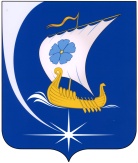 Администрация Пучежского муниципального районаИвановской областиР А С П О Р Я Ж Е Н И Е         от 13.12.2023 г.                                                                                     № 188-р                                                           г.Пучеж Об утверждении плана контрольной деятельности на 2024 год Руководствуясь главой 26 Бюджетного Кодекса Российской                       Федерации, а также п.п. 3.1, 3.2 п.3 Порядка осуществления внутреннего                 муниципального финансового контроля, утвержденного постановлением            администрации Пучежского муниципального района от 15.08.2022г. № 467-п:1. Утвердить план контрольной деятельности на 2024 год согласно приложению.2. Ответственным за исполнение плана контрольной деятельности на                2024 год назначить консультанта по осуществлению муниципального контроля администрации Пучежского муниципального района Рассадину О.Г.Глава Пучежского муниципального района	И.Н. Шипков